Вариант № 24850951. В одной из кодировок Unicode каждый символ кодируется 16 битами. Определите информационный объём следующего предложения в данной кодировке. Я памятник себе воздвиг нерукотворный.1) 76 бит	2) 608 бит	3) 38 байт	4) 544 бит2. Для какого из приведённых имён ложно высказывание:НЕ (Первая буква гласная) ИЛИ НЕ (Последняя буква согласная)?1) Эдуард	2) Ангелина	3) Карина	4) Никон3. У Пети Иванова родственники живут в 5 разных городах России. 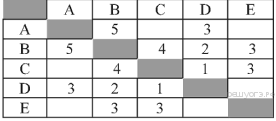 Петя перерисовал её в блокнот в виде графа. Считая, что мальчик не ошибся при копировании, укажите, какой граф у Пети в тетради.1) 2) 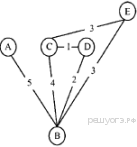 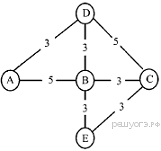 3) 4) 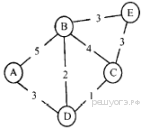 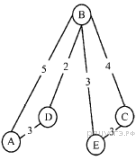 4. Пользователь находился в каталоге Расписание. Сначала он поднялся на один уровень вверх, затем ещё раз поднялся на один уровень вверх, потом спустился на один уровень вниз. В результате он оказался в каталогеС:\учёба\информатика\ГИА.Укажите полный путь каталога, с которым пользователь начинал работу.1) С :\учёба\информатика\2013\Расписание2) С:\учёба\Расписание3) С:\учёба\2013\Расписание4) С :\учёба\информатика\Расписание5.  Дан фрагмент электронной таблицы:Какая из формул, приведённых ниже, может быть записана в ячейке А2, чтобы построенная после выполнения вычислений диаграмма по значениям диапазона ячеек A2:D2 соответствовала рисунку?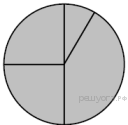 1) = А1 + D12) = В1-А13) = А1-14) =C1*D16. Исполнитель Чертёжник перемещается на координатной плоскости, оставляя след в виде линии. Чертёжник может выполнять команду Сместиться на (a, b) (где a, b — целые числа), перемещающую Чертёжника из точки с координатами (x, у) в точку с координатами (x + а, у + b). Если числа a, b положительные, значение соответствующей координаты увеличивается; если отрицательные, уменьшается.Чертёжнику был дан для исполнения следующий алгоритм:Повтори 2 разКоманда1 Сместиться на (3, 2) Сместиться на (2, 1) КонецСместиться на (−6, −4)После выполнения этого алгоритма Чертёжник вернулся в исходную точку. Какую команду надо поставить вместо команды Команда1?1) Сместиться на (−2, −1)2) Сместиться на (1, 1)3) Сместиться на (−4, −2)4) Сместиться на (2, 1)7. Валя шифрует русские слова (последовательности букв), записывая вместо каждой буквы её код:Некоторые цепочки можно расшифровать не одним способом. Например, 00010101 может означать не только СКА, но и СНК. Даны три кодовые цепочки:100101000101111100100111101Найдите среди них ту, которая имеет только одну расшифровку, и запишите в ответе расшифрованное слово.8. В ответе укажите значение переменной b.b := -5a := 2а := 11 - 2*a - bb := a/3 - 3*b9. Запишите значение переменной f, полученное в результате работы следующей программы. Текст программы приведён на трёх языках программирования. DIM n,f AS INTEGERf = 22f = f–20FOR n = 1 TO 5f = f + nNEXT nPRINT f10. Определите, что будет напечатано в результате выполнения следующего алгоритма.DIM Dat(12) AS INTEGERDat[1] = 2	Dat[2] = 5Dat[3] = 6	Dat[4] = 8Dat[5] = 8	Dat[6] = 5Dat[7] = 3	Dat[8] = 7Dat[9] = 4	Dat[10] = 4Dat[11] = 8	Dat[12] = 7month = 1: m = Dat(1)FOR k = 2 TO 12IF Dat(k) >= m THENm = Dat(k)month = kEND IFNEXT kPRINT monthEND 11.  На рисунке — схема дорог, связывающих города А, Б, В, Г, Д, Е, К. По каждой дороге можно двигаться только в одном направлении, указанном стрелкой. Сколько существует различных путей из города А в город К?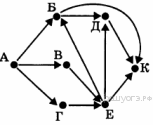 12. Ниже в табличной форме представлен фрагмент базы данных о погоде.Сколько записей в данном фрагменте удовлетворяют условию(Температура (°С) > 15) ИЛИ (Давление (мм рт.ст.) > 747)?13. Переведите число 140 из десятичной системы счисления в двоичную систему счисления. Сколько единиц содержит полученное число? В ответе укажите одно число — количество единиц.14. У исполнителя Квадратор две команды, которым присвоены номера:1. возведи в квадрат2. прибавь 1Первая из них возводит число на экране во вторую степень, вторая — прибавляет к числу 1. Составьте алгоритм получения из числа 5 числа 39, содержащий не более 5 команд. В ответе запишите только номера команд. (Например, 21122 — это алгоритм:прибавь 1возведи в квадратвозведи в квадратприбавь 1прибавь 1который преобразует число 1 в число 18).Если таких алгоритмов более одного, то запишите любой из них.15. Файл размером 2 Мбайта передаётся через некоторое соединение за 80 секунд. Определите размер файла (в Кбайтах), который можно передать через это же соединение за 120 секунд. В ответе укажите одно число — размер файла в Кбайтах. Единицы измерения писать не нужно.16. Цепочка из четырех бусин, помеченных латинскими буквами, формируется по следующему правилу:– на втором месте цепочки стоит одна из бусин B, A, E;– в конце — одна из бусин A, C, E, которой нет на втором месте;– в начале — одна из бусин B, C, D, которой нет на четвертом месте;– на третьем месте — одна из бусин E, C, D, не стоящая на первом месте.Определите, сколько из перечисленных цепочек созданы по этому правилу?BECC CEDC CAED DEEC ABCE BBDA DBDC DBAE BAEAВ ответе запишите только количество цепочек.17. Доступ к файлу look.jpg, находящемуся на сервере birthday.ru, осуществляется по протоколу http. Фрагменты адреса файла закодированы буквами от А до Ж. Запишите последовательность этих букв, кодирующую адрес указанного файла в сети Интернет.A) lookБ) ://B) ruГ) httpД) .jpgЕ) /Ж) birthday.18. В таблице приведены запросы к поисковому серверу. Для каждого запроса указан его код — соответствующая буква от А до Г. Расположите коды запросов слева направо в порядке убывания количества страниц, которые нашёл поисковый сервер по каждому запросу. По всем запросам было найдено разное количество страниц. Для обозначения логической операции «ИЛИ» в запросе используется символ «|», а для логической операции «И» — «&»:19. В электронную таблицу занесли данные о калорийности продуктов. Ниже приведены первые пять строк таблицы:В столбце А записан продукт; в столбце В — содержание в нём жиров; в столбце С — содержание белков; в столбце D — содержание углеводов и в столбце Е — калорийность этого продукта.Выполните задание.Откройте файл с данной электронной таблицей (расположение файла Вам сообщат организаторы экзамена). На основании данных, содержащихся в этой таблице, ответьте на два вопроса.1. Сколько продуктов в таблице содержат меньше 50 г углеводов и меньше 50 г белков? Запишите число этих продуктов в ячейку H2 таблицы.2. Какова средняя калорийность продуктов с содержанием жиров менее 1 г? Ответ на этот вопрос запишите в ячейку HЗ таблицы с точностью не менее двух знаков после запятой.20.1 Исполнитель Робот умеет перемещаться по лабиринту, начерченному на плоскости, разбитой на клетки. Между соседними (по сторонам) клетками может стоять стена, через которую Робот пройти не может. У Робота есть девять команд. Четыре команды — это команды-приказы:вверх вниз влево вправоПри выполнении любой из этих команд Робот перемещается на одну клетку соответственно: вверх ↑ вниз ↓, влево ← , вправо →. Если Робот получит команду передвижения сквозь стену, то он разрушится. Также у Робота есть команда закрасить, при которой закрашивается клетка, в которой Робот находится в настоящий момент.Ещё четыре команды — это команды проверки условий. Эти команды проверяют, свободен ли путь для Робота в каждом из четырёх возможных направлений:сверху свободно  снизу свободно  слева свободно  справа свободноЭти команды можно использовать вместе с условием «если», имеющим следующий вид:если условие топоследовательность командвсеЗдесь условие — одна из команд проверки условия. Последовательность команд — это одна или несколько любых команд-приказов. Например, для передвижения на одну клетку вправо, если справа нет стенки, и закрашивания клетки можно использовать такой алгоритм:если справа свободно товправозакраситьвсеВ одном условии можно использовать несколько команд проверки условий, применяя логические связки и, или, не, например:если (справа свободно) и (не снизу свободно) товправовсеДля повторения последовательности команд можно использовать цикл «пока», имеющий следующий вид:нц пока условиепоследовательность командкцНапример, для движения вправо, пока это возможно, можно использовать следующий алгоритм:нц пока справа свободновправокцВыполните задание.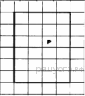 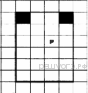 На бесконечном поле имеется прямоугольник, ограниченный стенами. Длины сторон прямоугольника неизвестны. Робот находится внутри прямоугольника. На рисунке указан один из возможных способов расположения стен и Робота (Робот обозначен буквой «Р»).Напишите для Робота алгоритм, закрашивающий верхние угловые клетки. Робот должен закрасить только клетки, удовлетворяющие данному условию. Например, для приведённого выше рисунка Робот должен закрасить следующие клетки (см. рисунок).Конечное расположение Робота может быть произвольным. Алгоритм должен решать задачу для произвольного размера поля и любого допустимого расположения стен внутри прямоугольного поля. При исполнении алгоритма Робот не должен разрушиться, выполнение алгоритма должно завершиться. Алгоритм может быть выполнен в среде формального исполнителя или записан в текстовом редакторе. Сохраните алгоритм в текстовом файле.Вариант № 2485095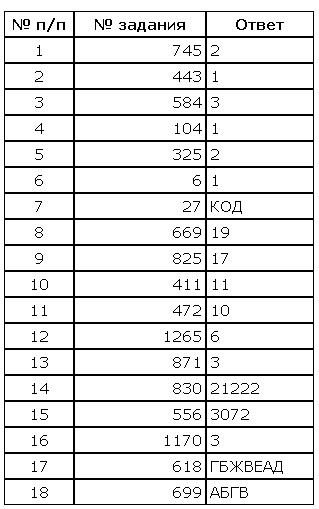 Вариант № 2584656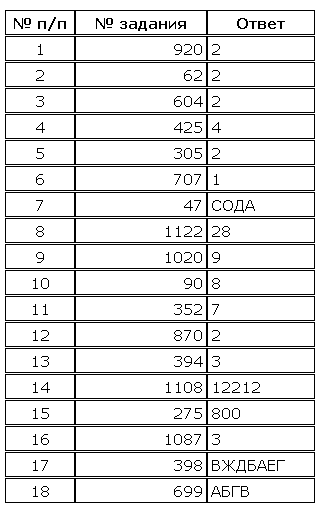 ABCD134612=В1+D1= С1/2=А1-D1+1АДКНОС0110010110111000ДатаТемператураДавлениеВетерОсадки01.05.2010177549нет02.05.20101675211нет03.05.20101474915нет04.05.20101474717дождь05.05.20101574514дождь06.05.20101375013дождь07.05.2010127518нет08.05.2010157495нетКодЗапросАВолк | КозаБ( Волк | Коза ) & КапустаВВолк & Коза & КапустаГВолк & КапустаABCDE1ПродуктЖиры, гБелки, гУглеводы, гКалорийность, Ккал2Арахис45,226,39,95523Арахис жареный522613,46264Горох отварной0,810,520,41305Горошек зелёный0,258,355